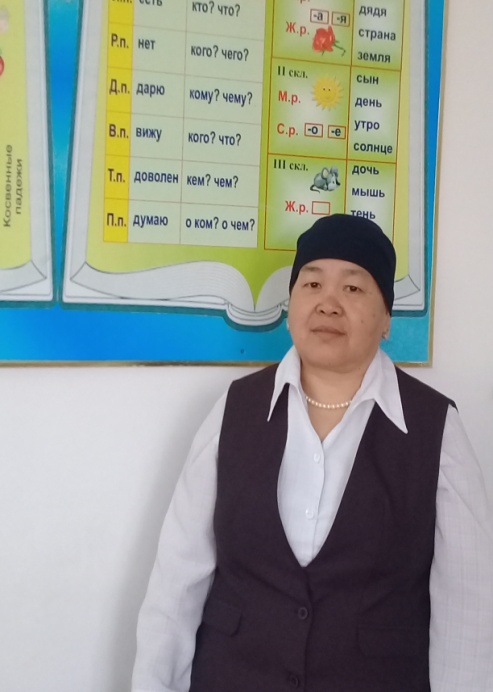 Машанло Софиян Данхуровна,учитель начальных классовСШ № 19,Жамбылская область,Кордайский район,с. Булар БатырСаги Жиенбаев: «Алия»предметпредметкласс 3класс 3датадатаурок №Тип урокаТип урокаИнтегрированный. Интегрированный. Цели:Цели:1) Расширение представления о подвигах людей в ВОВ; познакомить с произведением С. Жиенбаева «Алия»;2) Развитие речи, выразительного чтения;3) Воспитание гордости за свой народ, любовь к Родине, ее героическому прошлому, патриотизм, уважения к участникам ВОВ.1) Расширение представления о подвигах людей в ВОВ; познакомить с произведением С. Жиенбаева «Алия»;2) Развитие речи, выразительного чтения;3) Воспитание гордости за свой народ, любовь к Родине, ее героическому прошлому, патриотизм, уважения к участникам ВОВ.Результаты обученияРезультаты обученияЗнать о прошлом Родины. Выразительно читатьЗнать о прошлом Родины. Выразительно читатьРесурсы:Ресурсы:Интерактивная доска, выставка книг, слайдыИнтерактивная доска, выставка книг, слайдыХод урока:Ход урока:Ход урока:Ход урока:Ход урока:Ход урока:Ход урока:ЭтапывремявремяВиды заданий и действия участниковВиды заданий и действия участниковПроцесс оцениванияПроцесс оцениванияI Мотивационноеначало урокаОрг. Момент-II Проверкадомашнегозадания 1.Эмоц. настрой   2.Деление на группы   3. Ассоциация, - Какие ассоциации у вас возникают со словом Победа?-Что мы знаем о Победе?-Какое стихотворение вы должны были выучить дома?-Что означает слово потомки?-О ком не забудут потомки?-Назовите основную идею стихотворения.Герои останутся в памяти вечной 1.Эмоц. настрой   2.Деление на группы   3. Ассоциация, - Какие ассоциации у вас возникают со словом Победа?-Что мы знаем о Победе?-Какое стихотворение вы должны были выучить дома?-Что означает слово потомки?-О ком не забудут потомки?-Назовите основную идею стихотворения.Герои останутся в памяти вечнойIII.Постановка темы и цели урокаIV.- Сегодня, мы познакомимся с автором книг для детей «Ласточка», «Подарок», «На рассвете», «Я бы поиграл», «Лёгкий ветерок». Саги Жиенбаев перевел на казахский язык сказки А.С. Пушкина и других писателей. В своем творчестве он уделял большое внимание теме ВОВ (слайд).Результатом явилась поэма «Алия» отрывок из которой мы сегодня прочитаем.-Герой Советского Союза Алия Нурмухамедовна Молдагулова родилась в 1925 году (слайд)Алия прекрасно владела снайперским оружием, была смелой и отважной (слайд). 6 раз она первой поднималась в атаку, увлекая бойцов за собой. 15 мая 1944 года вблизи железнодорожной станции Новосокольники была смертельно ранена. Было ей в ту пору 19 лет. В этом году ей могло бы исполниться 90 лет. О подвиге А. Молдагуловой снят фильм, о ней написано немало книг. Композитор С. Байтереков написал об Алие песню, за исполнение которой казахстанская певица Р. Рымбаева была удостоена Гран-при на фестивале песни в Сопоте (Польша) (прослушивание песни)- Сегодня, мы познакомимся с автором книг для детей «Ласточка», «Подарок», «На рассвете», «Я бы поиграл», «Лёгкий ветерок». Саги Жиенбаев перевел на казахский язык сказки А.С. Пушкина и других писателей. В своем творчестве он уделял большое внимание теме ВОВ (слайд).Результатом явилась поэма «Алия» отрывок из которой мы сегодня прочитаем.-Герой Советского Союза Алия Нурмухамедовна Молдагулова родилась в 1925 году (слайд)Алия прекрасно владела снайперским оружием, была смелой и отважной (слайд). 6 раз она первой поднималась в атаку, увлекая бойцов за собой. 15 мая 1944 года вблизи железнодорожной станции Новосокольники была смертельно ранена. Было ей в ту пору 19 лет. В этом году ей могло бы исполниться 90 лет. О подвиге А. Молдагуловой снят фильм, о ней написано немало книг. Композитор С. Байтереков написал об Алие песню, за исполнение которой казахстанская певица Р. Рымбаева была удостоена Гран-при на фестивале песни в Сопоте (Польша) (прослушивание песни)V.Работа с текстомЧтение отрывка учителем – Ребята, обратите внимание на мелодичность стих-я – это песня, которую поет народ. Поэтому отрывок следует читать мягко, напевно, лиричноЧтение отрывка учителем – Ребята, обратите внимание на мелодичность стих-я – это песня, которую поет народ. Поэтому отрывок следует читать мягко, напевно, лиричноVIЧтение детьми1 Чтение про себя.2 Фронтальное чтение.1 Чтение про себя.2 Фронтальное чтение.VIIАнализ стих-я-Какой подвиг совершила Алия Молдагулова?-Какая строчка в стихотворении говорит о том, что народ не забудет подвиг Алии?-Основная идея стихотворения?Как Алатау, ПОДВИГ её велик.-Какой подвиг совершила Алия Молдагулова?-Какая строчка в стихотворении говорит о том, что народ не забудет подвиг Алии?-Основная идея стихотворения?Как Алатау, ПОДВИГ её велик.VIIIГрупповая работаСИНКВЕЙН1Алия2Прилагательных3Глагола4Фраза из 4 слов5Синоним.СИНКВЕЙН1Алия2Прилагательных3Глагола4Фраза из 4 слов5Синоним.IX.ПрезентацияXОбобщениеСтихи о ПобедеПамять об Алие будет жить вечно, имя ее навсегда осталось в истории Родины, сердце героини бьется в унисон с сердцем родной земли. Алия погибла в последний месяц весны – 15 мая – когда в степи буйно цвели маки и тюльпаны. И теперь каждую весну вся степь, как бы в память о девушке, «цветет красным, как кровь» цветами (слайд).На Востоке только две девушки удостоены звания Героя Советского Союза и обе они из Казахстана. Первая А. Молдагулова, вторая - это Маншук Маметова. Это они, свято любившие Родину, отдали свои жизни за свободу, за счастье нашей Родины. Казахстан мы называем своей Родиной, Отечеством, Матерью. Отечеством, потому что в нем испокон веков жили наши отцы и деды, матери и бабушки. Родиной, потому что здесь мы родились и выросли, говорим на родном языке. Матерью, потому что Родина вскормила нас своим хлебом, вспоила своими водами .На свете много разных государств, но одна у человека Мать родная, одна у него и Родина. 16 декабря 1991 года наш Казахстан стал независимым государством так как раньше он входил в Советского Союза. До этого счастливого дня казахский народ в своей истории пережил немало трудностей. В этом году наша страна широко будет отмечать сразу несколько юбилейных праздников -20 летие Ассамблеи народа Казахстана, 20 лет Конституции РК, 550 летие Казахского ханства, 9 мая- 70 лет Победы над фашизмом (слайд). День с утра такой чудесный Весь тюльпанами расцвел,Слышу я звучанье песен- Праздник в город мой пришел!Знают праздник этот всюду Отмечают по стране Днем святым его все люди Называют на земле.Залпы слышатся салюта Праздник в город мой пришелДень Победы, ты повсюду Датой красною вошел.Победа! Это величайшее счастье для солдата- сознание того, что ты помог своему народу победить врага, отстоять свободу Родины, вернуть ей мир. Сознание того, что ты выполнил свой солдатский долг, долг тяжкий и прекрасный, выше которого нет ничего на земле!..Память об Алие будет жить вечно, имя ее навсегда осталось в истории Родины, сердце героини бьется в унисон с сердцем родной земли. Алия погибла в последний месяц весны – 15 мая – когда в степи буйно цвели маки и тюльпаны. И теперь каждую весну вся степь, как бы в память о девушке, «цветет красным, как кровь» цветами (слайд).На Востоке только две девушки удостоены звания Героя Советского Союза и обе они из Казахстана. Первая А. Молдагулова, вторая - это Маншук Маметова. Это они, свято любившие Родину, отдали свои жизни за свободу, за счастье нашей Родины. Казахстан мы называем своей Родиной, Отечеством, Матерью. Отечеством, потому что в нем испокон веков жили наши отцы и деды, матери и бабушки. Родиной, потому что здесь мы родились и выросли, говорим на родном языке. Матерью, потому что Родина вскормила нас своим хлебом, вспоила своими водами .На свете много разных государств, но одна у человека Мать родная, одна у него и Родина. 16 декабря 1991 года наш Казахстан стал независимым государством так как раньше он входил в Советского Союза. До этого счастливого дня казахский народ в своей истории пережил немало трудностей. В этом году наша страна широко будет отмечать сразу несколько юбилейных праздников -20 летие Ассамблеи народа Казахстана, 20 лет Конституции РК, 550 летие Казахского ханства, 9 мая- 70 лет Победы над фашизмом (слайд). День с утра такой чудесный Весь тюльпанами расцвел,Слышу я звучанье песен- Праздник в город мой пришел!Знают праздник этот всюду Отмечают по стране Днем святым его все люди Называют на земле.Залпы слышатся салюта Праздник в город мой пришелДень Победы, ты повсюду Датой красною вошел.Победа! Это величайшее счастье для солдата- сознание того, что ты помог своему народу победить врага, отстоять свободу Родины, вернуть ей мир. Сознание того, что ты выполнил свой солдатский долг, долг тяжкий и прекрасный, выше которого нет ничего на земле!..XI Групповая работаКроссворд «Победа»                                       П о д в и г                                  М О л д о г у л о в а                        Ж и е  н  Б а е в                                    г  Е р о й               Л е н и н г р а Д                          Р ы м б А е в аКластер «Родина»3.Пословицы и поговорки о Родине 1.Родина краше солнца, дороже золота. 2.Нет в мире краше Родины нашей.3.Любовь к Родине сильнее смерти.4.Дружно за мир стоять - войне не бывать.Кроссворд «Победа»                                       П о д в и г                                  М О л д о г у л о в а                        Ж и е  н  Б а е в                                    г  Е р о й               Л е н и н г р а Д                          Р ы м б А е в аКластер «Родина»3.Пословицы и поговорки о Родине 1.Родина краше солнца, дороже золота. 2.Нет в мире краше Родины нашей.3.Любовь к Родине сильнее смерти.4.Дружно за мир стоять - войне не бывать.XI Диаграмма ВЕНА                   Мир             Война                   Мир             ВойнаXII Рефлексия1 Я прошлым Родины своей горжусьИстоки языков познать стремлюсьХочу, чтоб в будущем мой Казахстан 	Стал сильным и великим среди стран 2 Как повезло тебе и мнеМы родились в такой стране,Где люди все одна семьяКуда ни глянь – кругом друзья3 Моя Родина - ОтанКрай любимый КазахстанГоры, степи и поляЭто все моя Земля!На голубях напишите свои пожелания и прикрепите их к земному шару.4– Берегите нашу ЗемлюВедь она у нас одна!Защитим ее все вместе Мы как дружная семья.1 Я прошлым Родины своей горжусьИстоки языков познать стремлюсьХочу, чтоб в будущем мой Казахстан 	Стал сильным и великим среди стран 2 Как повезло тебе и мнеМы родились в такой стране,Где люди все одна семьяКуда ни глянь – кругом друзья3 Моя Родина - ОтанКрай любимый КазахстанГоры, степи и поляЭто все моя Земля!На голубях напишите свои пожелания и прикрепите их к земному шару.4– Берегите нашу ЗемлюВедь она у нас одна!Защитим ее все вместе Мы как дружная семья.